О внесении изменений в План реализации муниципальной программы сельского поселения Хворостянский сельсовет «Устойчивое развитие территории сельского поселения Хворостянский сельсовет на 2019-2024 годы» на 2021 год.     В соответствии с Постановлением администрации сельского поселения Хворостянский сельсовет от 07.09.2020 г. № 72 «О Порядке разработки, формирования, реализации  и проведения оценки эффективности  реализации муниципальных программ сельского поселения Хворостянский сельсовет Добринского муниципального района Липецкой области» администрация сельского поселения Хворостянский сельсовет ПОСТАНОВЛЯЕТ:Утвердить изменения в План реализации муниципальной программы сельского поселения Хворостянский сельсовет «Устойчивое развитие территории сельского поселения Хворостянский сельсовет на 2019-2024 годы» на 2021 год (приложение).Постановление вступает в силу со дня его официального обнародования.Контроль за выполнением настоящего постановления оставляю за собой. Глава администрациисельского поселения Хворостянский сельсовет	В.Г. КуриловУтвержденпостановлением администрациисельского поселения Хворостянский сельсоветДобринского муниципального районаЛипецкой области Российской Федерацииот 11.06.2021 г.  № 45                                                 План реализации муниципальной программы «Устойчивое развитие территории сельского поселения Хворостянский сельсовет на 2019-2024 годы»на 2021 год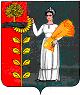 ПОСТАНОВЛЕНИЕАдминистрации сельского поселения Хворостянский сельсовет Добринского муниципального района Липецкой областиРоссийской ФедерацииПОСТАНОВЛЕНИЕАдминистрации сельского поселения Хворостянский сельсовет Добринского муниципального района Липецкой областиРоссийской ФедерацииПОСТАНОВЛЕНИЕАдминистрации сельского поселения Хворостянский сельсовет Добринского муниципального района Липецкой областиРоссийской Федерации           11.06.2021 г.	           ж.д.ст.Хворостянка               № 45    N п/п Наименование подпрограммы,   основных  мероприятий,  мероприятий,  контрольных      событий1Ответственный исполнительСрок началареализации2    Срок окончанияреализации2Код бюджетной классификации (ГРБС, РзПр, ЦСР)Объем ресурсного обеспечения за счет средств федерального бюджета, бюджета Липецкой области (областного бюджета), районного бюджета, государственных внебюджетных фондов, государственных корпораций (руб.)Объем ресурсного обеспечения за счет средств бюджета сельского поселения (руб.)ИТОГО объем ресурсного обеспечения (руб.), значение контрольного события1234567891Подпрограмма 1«Обеспечение  населения качественной, развитой инфраструктурой и повышение уровня благоустройства территории сельского  поселенияХворостянский сельсовет».Администрация сельского поселения январь 2021гдекабрь 2021 г.825 359,002 970 387,003 795 746,002Основное мероприятие 1 подпрограммы 1.Содержание инженерной инфраструктуры сельского поселенияАдминистрация сельского поселения январь 2021гдекабрь 2021 г.919 0409 0110100000825 359,00825 359,003Мероприятие 1.1. Расходы на содержание дорогАдминистрация сельского поселения январь 2021гдекабрь 2021 г.919 0409 0110141100547 559,00547 559,004Мероприятие 1.2. Расходы на инвентаризацию (паспортизацию) автомобильных дорог сельского поселения Хворостянский сельсоветАдминистрация сельского поселения январь 2021гдекабрь 2021 г.919 0409 0110141500277 800,00277 800,005Основное мероприятие 2 подпрограммы 1.Текущие расходы на содержание, реконструкцию и поддержание в рабочем состоянии систем уличного освещения сельского поселенияАдминистрация сельского поселения январь 2021гдекабрь 2021 г.919 0503 0110200000661 127,00661 127,006Мероприятие 2.1.Расходы на уличное освещениеАдминистрация сельского поселенияянварь 2021гдекабрь 2021 г.919 0503 0110220010661 127,00661 127,007Основное мероприятие 3 подпрограммы 1.Прочие мероприятия по благоустройству сельского поселения.Администрация сельского поселения январь 2021гдекабрь 2021 г.919 0503 0110300000504 162,00504 162,008Мероприятие 3.1. Реализация направления  расходов основного мероприятия «Прочие мероприятия по благоустройству сельского поселения».Администрация сельского поселения январь 2021гдекабрь 2021 г.919 0503 0110399999504 162,00504 162,009Основное мероприятие 5 подпрограммы 1.Приобретение, организация строительства и содержание муниципального жилья для малоимущих семей на территории поселения Администрация сельского поселения май 2021декабрь 2021919 0501 01105000001 722 200,001 722 200,0010Мероприятие 5.1Расходы по строительству муниципального жилья для малоимущих семейАдминистрация сельского поселения май 2021декабрь 2021919 0501 01105203601 722 200,001 722 200,0011Основное мероприятие 6 подпрограммы 1Развитие газификации в сельском поселении Хворостянский сельсовет Добринского муниципального района.Администрация сельского поселения январь 2021гдекабрь 2021 г.919 0502 011060000082 898,0082 898,0012Мероприятие 6.1.Реализация направления  расходов основного мероприятия «Развитие газификации в сельском поселении Хворостянский сельсовет Добринского муниципального района»Администрация сельского поселения январь 2021гдекабрь 2021 г.919 0502 011069999982 898,0082 898,0013Подпрограмма 2.«Развитие социальной сферы на территории сельского поселения Хворостянский сельсовет.Администрация сельского поселения январь 2021гдекабрь 2021 г.2 042 452,002 042 452,00 14Основное мероприятие 2 подпрограммы 2.Создание условий и проведение мероприятий, направленных на развитие культуры сельского поселения.Администрация сельского поселения январь 2021 гдекабрь 2021 г.919 0801 01202000002 042 452,002 042 452,00 15Мероприятие 2.1Межбюджетные трансферты бюджету муниципального района на осуществление полномочий в части создания условий для организации досуга и обеспечения жителей поселений услугами организаций культуры в соответствии с заключенным соглашением  Администрация сельского поселения январь 2021 гдекабрь 2021 г.919 0801 01202091001 997 452,001 997 452,0016Мероприятие 2.2. Реализация направления расходов основного мероприятия «Создание условий и проведение мероприятий, направленных на развитие культуры сельского поселения.»Администрация сельского поселениямай 2021 г.декабрь 2021 г919 0801 012029999945 000,0045 000,0017Подпрограмма 3.«Обеспечение безопасности человека и природной среды на территории сельского поселения Хворостянский сельсовет».Администрация сельского поселения январь 2021гдекабрь 2021 г.15 165,0015 165,0018Основное мероприятие 1 подпрограммы 3Защита населения и территории от чрезвычайных ситуаций природного и техногенного характера, обеспечение пожарной безопасности и безопасности людей на водных объектах  Администрация сельского поселения январь 2021 гдекабрь 2021 г.919 0310 013010000015 165,0015 165,0019Мероприятие 1.1.Расходы на проведение комплексных мероприятий по защите населения и территории от чрезвычайных ситуаций природного и техногенного характера Администрация сельского поселения январь 2021 гдекабрь 2021 г.919 0310 013012033015 165,00 15 165,0020Подпрограмма 4.«Обеспечение реализации муниципальной политики на территории сельского поселения Хворостянский сельсовет»Администрация сельского поселения январь 2021гдекабрь 2021 г.38 685,5126 203,0064 888,5121Основное мероприятие 2 подпрограммы 4.Приобретение программного обеспечения, услуг по сопровождению сетевого программного обеспечения в сельском поселенииАдминистрация сельского поселения январь 2021гдекабрь 2021 г.919 0113 014020000010 583,514 917,0015 500,5122Мероприятие 2.1.Расходы на приобретение услуг по сопровождению сетевого программного обеспечения по ведению похозяйственного учета Администрация сельского поселения январь 2021гдекабрь 2021 г.919 0113 014028679010 583,5110 583,5123Мероприятие 2.2.Расходы на приобретение услуг по сопровождению сетевого программного обеспечения по ведению похозяйственного учета на условиях софинансирования  с областным бюджетомАдминистрация сельского поселения январь 2021гдекабрь 2021 г.919 0113 01402S67904 917,004 917,0024Основное мероприятие 3 подпрограммы 4.Ежегодные членские взносыАдминистрация сельского поселения январь 2021гдекабрь 2021 г.919 0113 01403000005 228,005 228,0025Мероприятие 3.1.Расходы на оплату членских взносов в Ассоциацию «Совета муниципальных образований»Администрация сельского поселения январь 2021гдекабрь 2021 г.919 0113 01403200805 228,005 228,0026Основное мероприятие 4 подпрограммы 4.Прочие мероприятия по реализации муниципальной политики в сельском поселенииАдминистрация сельского поселения май 2021гдекабрь 2021 г.919 0113 01404000003 000,003 000,0027Мероприятие 4.1.Реализация направления расходов основного мероприятия «Прочие мероприятия по реализации муниципальной политики в сельском поселении»Администрация сельского поселения май 2021гдекабрь 2021 г.919 0113 01404999993 000,00 3 000,0028Основное мероприятие 9 подпрограммы 4.Приобретение информационных услуг с использованием информационно-правовых системАдминистрация сельского поселения январь 2021гдекабрь 2021 г.919 0104 014090000028 102,0013 058,0041 160,0029Мероприятие 9.1.Расходы на подключение электронного справочника «Система Гарант» Администрация сельского поселения январь 2021гдекабрь 2021 г.919 0104 014098679028 102,0028 102,0030Мероприятие 9.2.Расходы на подключение электронного справочника «Система Гарант» на условиях софинансирования  с областным бюджетомАдминистрация сельского поселения январь 2021гдекабрь 2021 г.919 0104 01409S679013 058,0013 058,0031Подпрограмма 5.«Энергосбережение и повышение энергетической эффективности на территории сельского поселения Хворостянский сельсовет»Администрация сельского поселения январь 2021гдекабрь 2021 г.1 674 000,00253 448,001 927 448,0032Основное мероприятие 1 подпрограммы 5Реализация мероприятий в области энергосбережения и повышения энергетической эффективности на территории сельского поселенияАдминистрация сельского поселения январь 2021гдекабрь 2021 г.919 0412 01501000001 674 000,00253 448,001 927 448,0033Мероприятие1.1.Модернизация (реконструкция) системы теплоснабжения с применением энергосберегающих технологий и материалов здания администрации сельского поселения Хворостянский сельсовет Добринского муниципального района по адресу: Липецкая область, Добринский район, ж.д.ст. Хворостянка, ул. Первомайская, д.1(перевод с угля на природный газ)  Администрация сельского поселения январь 2021гдекабрь 2021 г.919 0412 01501860801 674 000,001 674 000,0034Мероприятие1.2.Модернизация (реконструкция) системы теплоснабжения с применением энергосберегающих технологий и материалов здания администрации сельского поселения Хворостянский сельсовет Добринского муниципального района по адресу: Липецкая область, Добринский район, ж.д.ст. Хворостянка, ул. Первомайская, д.1(перевод с угля на природный газ) на условиях софинансирования с областным бюджетом  Администрация сельского поселения январь 2021гдекабрь 2021 г.919 0412 01501S608078 240,0078 240,0035Мероприятие1.3. Прочие мероприятия по модернизации (реконструкции) системы теплоснабжения с применением энергосберегающих технологий и материалов здания администрации сельского поселения Хворостянский сельсовет Добринского муниципального района по адресу: Липецкая область, Добринский район, ж.д.ст. Хворостянка, ул. Первомайская, д.1(перевод с угля на природный газ)  Администрация сельского поселения май 2021гдекабрь 2021 г.919 0412 0150120210175 208,00175 208,0036ИТОГО2 538 044,515 307 655,007 845 699,51